Ficha de planta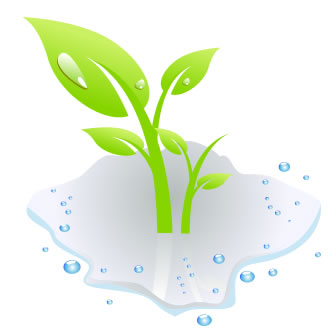 Nombre común: ________________________________________________________________________________________Nombre científico: _______________________________________________________________________________________Siembra 		Trasplante		Floración		Cosecha	PRODUCCIÓN: 	Ninguna           Escasa        AceptableENEFEBMARABRMAYJUNJULAGOSEPOCTNOVDICAsociaciones favorablesAsociaciones desfavorables